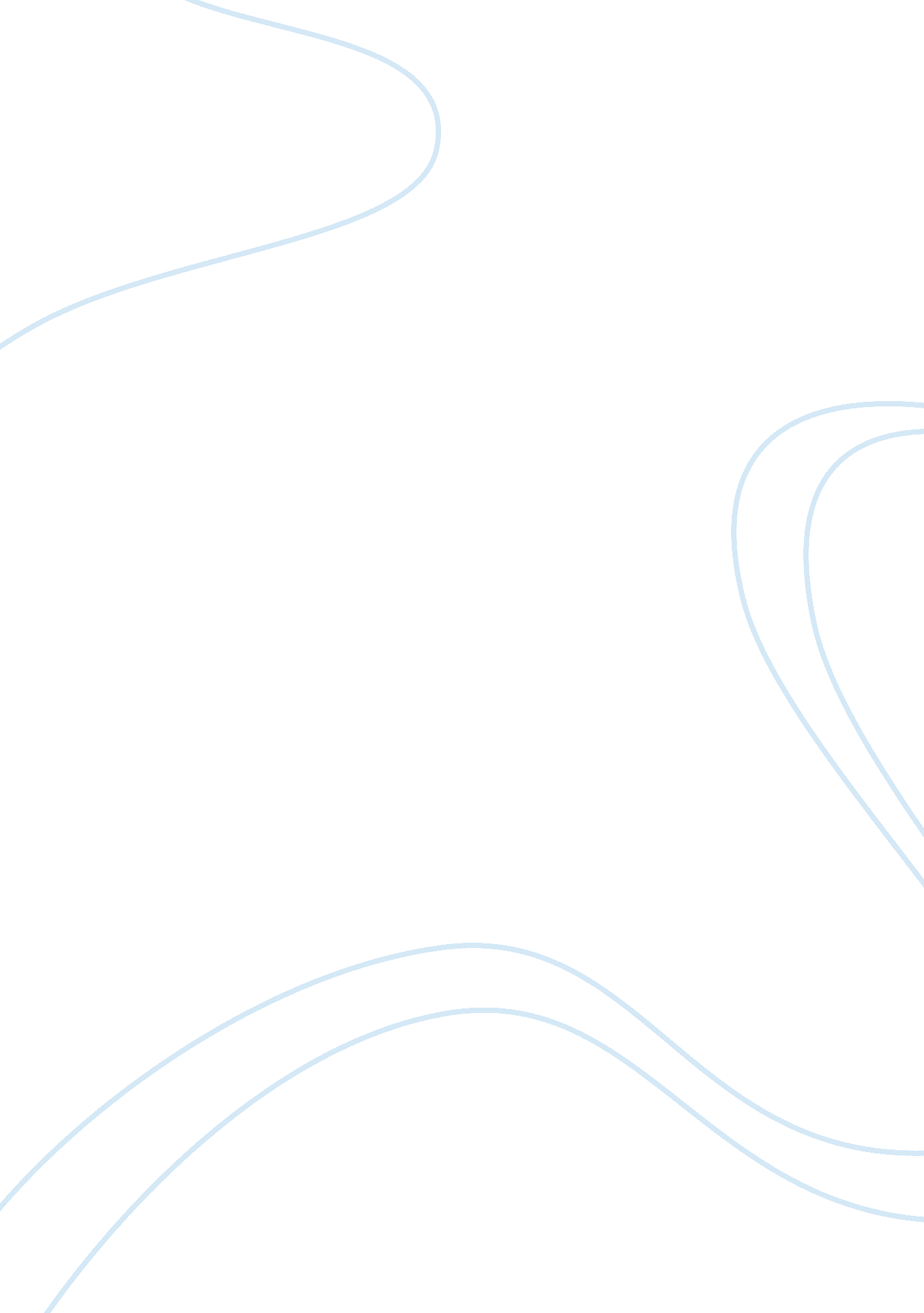 Structural analysis 7th edition hibbelerBusiness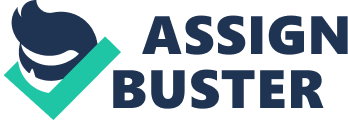 2009 by R. C. Hibbeler. Published by Pearson Prentice Hall, Pearson Education, Inc. , Upper Saddle River, NJ. All rights reserved. This material is protected under all copyright laws as they currently exist. No portion of this material may be reproduced, in any form or by any means, without permission in writing from the publisher. 43 c03. qxd 6/24/08 2: 56 PM Page 44 © 2009 by R. C. Hibbeler. Published by Pearson Prentice Hall, Pearson Education, Inc. , Upper Saddle River, NJ. All rights reserved. This material is protected under all copyright laws as they currently exist. No portion of this material may be reproduced, in any form or by any means, without permission in writing from the publisher. 44 c03. qxd 6/24/08 2: 56 PM Page 45 © 2009 by R. C. Hibbeler. Published by Pearson Prentice Hall, Pearson Education, Inc. , Upper Saddle River, NJ. All rights reserved. This material is protected under all copyright laws as they currently exist. No portion of this material may be reproduced, in any form or by any means, without permission in writing from the publisher. 45 c03. qxd 6/24/08 2: 56 PM Page 46 © 2009 by R. C. Hibbeler. Published by Pearson Prentice Hall, Pearson Education, Inc. Upper Saddle River, NJ. All rights reserved. This material is protected under all copyright laws as they currently exist. No portion of this material may be reproduced, in any form or by any means, without permission in writing from the publisher. 46 c03. qxd 6/24/08 2: 56 PM Page 47 © 2009 by R. C. Hibbeler. Published by Pearson Prentice Hall, Pearson Education, Inc. , Upper Saddle River, NJ. All rights reserved. This material is protected under all copyright laws as they currently exist. No portion of this material may be reproduced, in any form or by any means, without permission in writing from the publisher. 7 c03. qxd 6/24/08 2: 56 PM Page 48 © 2009 by R. C. Hibbeler. Published by Pearson Prentice Hall, Pearson Education, Inc. , Upper Saddle River, NJ. All rights reserved. This material is protected under all copyright laws as they currently exist. No portion of this material may be reproduced, in any form or by any means, without permission in writing from the publisher. 48 c03. qxd 6/24/08 2: 56 PM Page 49 © 2009 by R. C. Hibbeler. Published by Pearson Prentice Hall, Pearson Education, Inc. , Upper Saddle River, NJ. All rights reserved. This material is protected under all copyright laws as they currently exist. No portion of this material may be reproduced, in any form or by any means, without permission in writing from the publisher. 49 c03. qxd 6/24/08 2: 56 PM Page 50 © 2009 by R. C. Hibbeler. Published by Pearson Prentice Hall, Pearson Education, Inc. , Upper Saddle River, NJ. All rights reserved. This material is protected under all copyright laws as they currently exist. No portion of this material may be reproduced, in any form or by any means, without permission in writing from the publisher. 50 c03. qxd 6/24/08 2: 56 PM Page 51 © 2009 by R. C. Hibbeler. Published by Pearson Prentice Hall, Pearson Education, Inc. Upper Saddle River, NJ. All rights reserved. This material is protected under all copyright laws as they currently exist. No portion of this material may be reproduced, in any form or by any means, without permission in writing from the publisher. 51 c03. qxd 6/24/08 2: 56 PM Page 52 © 2009 by R. C. Hibbeler. Published by Pearson Prentice Hall, Pearson Education, Inc. , Upper Saddle River, NJ. All rights reserved. This material is protected under all copyright laws as they currently exist. No portion of this material may be reproduced, in any form or by any means, without permission in writing from the publisher. 2 c03. qxd 6/24/08 2: 56 PM Page 53 © 2009 by R. C. Hibbeler. Published by Pearson Prentice Hall, Pearson Education, Inc. , Upper Saddle River, NJ. All rights reserved. This material is protected under all copyright laws as they currently exist. No portion of this material may be reproduced, in any form or by any means, without permission in writing from the publisher. 53 c03. qxd 6/24/08 2: 56 PM Page 54 © 2009 by R. C. Hibbeler. Published by Pearson Prentice Hall, Pearson Education, Inc. , Upper Saddle River, NJ. All rights reserved. This material is protected under all copyright laws as they currently exist. No portion of this material may be reproduced, in any form or by any means, without permission in writing from the publisher. 54 c03. qxd 6/24/08 2: 56 PM Page 55 © 2009 by R. C. Hibbeler. Published by Pearson Prentice Hall, Pearson Education, Inc. , Upper Saddle River, NJ. All rights reserved. This material is protected under all copyright laws as they currently exist. No portion of this material may be reproduced, in any form or by any means, without permission in writing from the publisher. 55 c03. qxd 6/24/08 2: 56 PM Page 56 © 2009 by R. C. Hibbeler. Published by Pearson Prentice Hall, Pearson Education, Inc. Upper Saddle River, NJ. All rights reserved. This material is protected under all copyright laws as they currently exist. No portion of this material may be reproduced, in any form or by any means, without permission in writing from the publisher. 56 c03. qxd 6/24/08 2: 56 PM Page 57 © 2009 by R. C. Hibbeler. Published by Pearson Prentice Hall, Pearson Education, Inc. , Upper Saddle River, NJ. All rights reserved. This material is protected under all copyright laws as they currently exist. No portion of this material may be reproduced, in any form or by any means, without permission in writing from the publisher. 7 c03. qxd 6/24/08 2: 56 PM Page 58 © 2009 by R. C. Hibbeler. Published by Pearson Prentice Hall, Pearson Education, Inc. , Upper Saddle River, NJ. All rights reserved. This material is protected under all copyright laws as they currently exist. No portion of this material may be reproduced, in any form or by any means, without permission in writing from the publisher. 58 c03. qxd 6/24/08 2: 56 PM Page 59 © 2009 by R. C. Hibbeler. Published by Pearson Prentice Hall, Pearson Education, Inc. , Upper Saddle River, NJ. All rights reserved. This material is protected under all copyright laws as they currently exist. No portion of this material may be reproduced, in any form or by any means, without permission in writing from the publisher. 59 c03. qxd 6/24/08 2: 56 PM Page 60 © 2009 by R. C. Hibbeler. Published by Pearson Prentice Hall, Pearson Education, Inc. , Upper Saddle River, NJ. All rights reserved. This material is protected under all copyright laws as they currently exist. No portion of this material may be reproduced, in any form or by any means, without permission in writing from the publisher. 60 c03. qxd 6/24/08 2: 56 PM Page 61 © 2009 by R. C. Hibbeler. Published by Pearson Prentice Hall, Pearson Education, Inc. , Upper Saddle River, NJ. All rights reserved. This material is protected under all copyright laws as they currently exist. No portion of this material may be reproduced, in any form or by any means, without permission in writing from the publisher. 61 c03. qxd 6/24/08 2: 56 PM Page 62 © 2009 by R. C. Hibbeler. Published by Pearson Prentice Hall, Pearson Education, Inc. , Upper Saddle River, NJ. All rights reserved. This material is protected under all copyright laws as they currently exist. No portion of his material may be reproduced, in any form or by any means, without permission in writing from the publisher. 62 c03. qxd 6/24/08 2: 56 PM Page 63 © 2009 by R. C. Hibbeler. Published by Pearson Prentice Hall, Pearson Education, Inc. , Upper Saddle River, NJ. All rights reserved. This material is protected under all copyright laws as they currently exist. No portion of this material may be reproduced, in any form or by any means, without permission in writing from the publisher. 63 c03. qxd 6/24/08 2: 56 PM Page 64 © 2009 by R. C. Hibbeler. Published by Pearson Prentice Hall, Pearson Education, Inc. Upper Saddle River, NJ. All rights reserved. This material is protected under all copyright laws as they currently exist. No portion of this material may be reproduced, in any form or by any means, without permission in writing from the publisher. 64 c03. qxd 6/24/08 2: 56 PM Page 65 © 2009 by R. C. Hibbeler. Published by Pearson Prentice Hall, Pearson Education, Inc. , Upper Saddle River, NJ. All rights reserved. This material is protected under all copyright laws as they currently exist. No portion of this material may be reproduced, in any form or by any means, without permission in writing from the publisher. 5 c03. qxd 6/24/08 2: 57 PM Page 66 © 2009 by R. C. Hibbeler. Published by Pearson Prentice Hall, Pearson Education, Inc. , Upper Saddle River, NJ. All rights reserved. This material is protected under all copyright laws as they currently exist. No portion of this material may be reproduced, in any form or by any means, without permission in writing from the publisher. 66 c03. qxd 6/24/08 2: 57 PM Page 67 © 2009 by R. C. Hibbeler. Published by Pearson Prentice Hall, Pearson Education, Inc. , Upper Saddle River, NJ. All rights reserved. This material is protected under all copyright laws as they currently exist. No portion of this material may be reproduced, in any form or by any means, without permission in writing from the publisher. 67 c03. qxd 6/24/08 2: 57 PM Page 68 © 2009 by R. C. Hibbeler. Published by Pearson Prentice Hall, Pearson Education, Inc. , Upper Saddle River, NJ. All rights reserved. This material is protected under all copyright laws as they currently exist. No portion of this material may be reproduced, in any form or by any means, without permission in writing from the publisher. 68 c03. qxd 6/24/08 2: 57 PM Page 69 © 2009 by R. C. Hibbeler. Published by Pearson Prentice Hall, Pearson Education, Inc. Upper Saddle River, NJ. All rights reserved. This material is protected under all copyright laws as they currently exist. No portion of this material may be reproduced, in any form or by any means, without permission in writing from the publisher. 69 c03. qxd 6/24/08 2: 57 PM Page 70 © 2009 by R. C. Hibbeler. Published by Pearson Prentice Hall, Pearson Education, Inc. , Upper Saddle River, NJ. All rights reserved. This material is protected under all copyright laws as they currently exist. No portion of this material may be reproduced, in any form or by any means, without permission in writing from the publisher. 0 c03. qxd 6/24/08 2: 57 PM Page 71 © 2009 by R. C. Hibbeler. Published by Pearson Prentice Hall, Pearson Education, Inc. , Upper Saddle River, NJ. All rights reserved. This material is protected under all copyright laws as they currently exist. No portion of this material may be reproduced, in any form or by any means, without permission in writing from the publisher. 71 c03. qxd 6/24/08 2: 57 PM Page 72 © 2009 by R. C. Hibbeler. Published by Pearson Prentice Hall, Pearson Education, Inc. , Upper Saddle River, NJ. All rights reserved. This material is protected under all copyright laws as they currently exist. No portion of this material may be reproduced, in any form or by any means, without permission in writing from the publisher. 72 c03. qxd 6/24/08 2: 57 PM Page 73 © 2009 by R. C. Hibbeler. Published by Pearson Prentice Hall, Pearson Education, Inc. , Upper Saddle River, NJ. All rights reserved. This material is protected under all copyright laws as they currently exist. No portion of this material may be reproduced, in any form or by any means, without permission in writing from the publisher. 73 c03. qxd 6/24/08 2: 57 PM Page 74 © 2009 by R. C. Hibbeler. Published by Pearson Prentice Hall, Pearson Education, Inc. Upper Saddle River, NJ. All rights reserved. This material is protected under all copyright laws as they currently exist. No portion of this material may be reproduced, in any form or by any means, without permission in writing from the publisher. 74 c03. qxd 6/24/08 2: 57 PM Page 75 © 2009 by R. C. Hibbeler. Published by Pearson Prentice Hall, Pearson Education, Inc. , Upper Saddle River, NJ. All rights reserved. This material is protected under all copyright laws as they currently exist. No portion of this material may be reproduced, in any form or by any means, without permission in writing from the publisher. 5 c03. qxd 6/24/08 2: 57 PM Page 76 © 2009 by R. C. Hibbeler. Published by Pearson Prentice Hall, Pearson Education, Inc. , Upper Saddle River, NJ. All rights reserved. This material is protected under all copyright laws as they currently exist. No portion of this material may be reproduced, in any form or by any means, without permission in writing from the publisher. 76 c03. qxd 6/24/08 2: 57 PM Page 77 © 2009 by R. C. Hibbeler. Published by Pearson Prentice Hall, Pearson Education, Inc. , Upper Saddle River, NJ. All rights reserved. This material is protected under all copyright laws as they currently exist. No portion of this material may be reproduced, in any form or by any means, without permission in writing from the publisher. 77 c03. qxd 6/24/08 2: 57 PM Page 78 © 2009 by R. C. Hibbeler. Published by Pearson Prentice Hall, Pearson Education, Inc. , Upper Saddle River, NJ. All rights reserved. This material is protected under all copyright laws as they currently exist. No portion of this material may be reproduced, in any form or by any means, without permission in writing from the publisher. 78 c03. qxd 6/24/08 2: 57 PM Page 79 © 2009 by R. C. Hibbeler. Published by Pearson Prentice Hall, Pearson Education, Inc. Upper Saddle River, NJ. All rights reserved. This material is protected under all copyright laws as they currently exist. No portion of this material may be reproduced, in any form or by any means, without permission in writing from the publisher. 79 c03. qxd 6/24/08 2: 57 PM Page 80 © 2009 by R. C. Hibbeler. Published by Pearson Prentice Hall, Pearson Education, Inc. , Upper Saddle River, NJ. All rights reserved. This material is protected under all copyright laws as they currently exist. No portion of this material may be reproduced, in any form or by any means, without permission in writing from the publisher. 0 c03. qxd 6/24/08 2: 57 PM Page 81 © 2009 by R. C. Hibbeler. Published by Pearson Prentice Hall, Pearson Education, Inc. , Upper Saddle River, NJ. All rights reserved. This material is protected under all copyright laws as they currently exist. No portion of this material may be reproduced, in any form or by any means, without permission in writing from the publisher. 81 c03. qxd 6/24/08 2: 57 PM Page 82 © 2009 by R. C. Hibbeler. Published by Pearson Prentice Hall, Pearson Education, Inc. , Upper Saddle River, NJ. All rights reserved. This material is protected under all copyright laws as they currently exist. No portion of this material may be reproduced, in any form or by any means, without permission in writing from the publisher. 82 c03. qxd 6/24/08 2: 57 PM Page 83 © 2009 by R. C. Hibbeler. Published by Pearson Prentice Hall, Pearson Education, Inc. , Upper Saddle River, NJ. All rights reserved. This material is protected under all copyright laws as they currently exist. No portion of this material may be reproduced, in any form or by any means, without permission in writing from the publisher. 83 c03. qxd 6/24/08 : 57 PM Page 84 © 2009 by R. C. Hibbeler. Published by Pearson Prentice Hall, Pearson Education, Inc. , Upper Saddle River, NJ. All rights reserved. This material is protected under all copyright laws as they currently exist. No portion of this material may be reproduced, in any form or by any means, without permission in writing from the publisher. 84 c03. qxd 6/24/08 2: 57 PM Page 85 © 2009 by R. C. Hibbeler. Published by Pearson Prentice Hall, Pearson Education, Inc. , Upper Saddle River, NJ. All rights reserved. This material is protected under all copyright laws as they currently exist. No portion of this material may be reproduced, in any form or by any means, without permission in writing from the publisher. 85 c03. qxd 6/24/08 2: 58 PM Page 86 © 2009 by R. C. Hibbeler. Published by Pearson Prentice Hall, Pearson Education, Inc. , Upper Saddle River, NJ. All rights reserved. This material is protected under all copyright laws as they currently exist. No portion of this material may be reproduced, in any form or by any means, without permission in writing from the publisher. 86 c03. qxd 6/24/08 2: 58 PM Page 87 © 2009 by R. C. Hibbeler. Published by Pearson Prentice Hall, Pearson Education, Inc. Upper Saddle River, NJ. All rights reserved. This material is protected under all copyright laws as they currently exist. No portion of this material may be reproduced, in any form or by any means, without permission in writing from the publisher. 87 c03. qxd 6/24/08 2: 58 PM Page 88 © 2009 by R. C. Hibbeler. Published by Pearson Prentice Hall, Pearson Education, Inc. , Upper Saddle River, NJ. All rights reserved. This material is protected under all copyright laws as they currently exist. No portion of this material may be reproduced, in any form or by any means, without permission in writing from the publisher. 88 